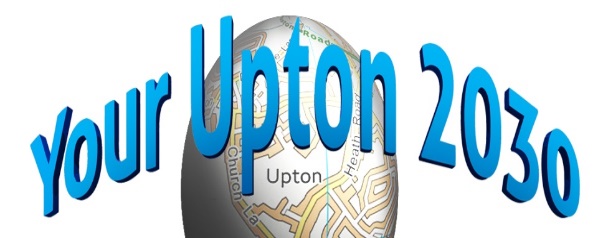 Email: np@uptonbychester.org.ukNDP STEERING GROUP MEETING – Monday 17th Dec 2018 at 7.30 pm at The Pavilion, Wealstone LaneAGENDA1. APOLOGIES FOR ABSENCE.To receive apologies for absence.  2. MINUTES OF THE LAST MEETING.To approve the Minutes of the meeting held on 19th Nov 20183. UPTON ‘PLACE MAKING’Feedback from Parish Council4. DRAFT PLANProgress report5. UPDATES ON POLICY WORKING GROUPSTransport: Cycling and FootpathsPhysical CharacterLocal Services: Youth Club6. COMMUNITY CONSULTATIONFeedback from stall held at Christmas Market Sun 25th Nov7. DATE AND TIME OF THE NEXT MEETING.To confirm that the next meeting will be on Monday 28th January at 7.30 pm in the Pavilion